                                  ФЕДЕРАЦИЯ ХОККЕЯ МОСКВЫ                           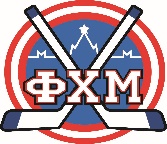                                                                ОФИЦИАЛЬНЫЙ  ПРОТОКОЛ  ИГРЫ                                8(495)946-70-24                                  ФЕДЕРАЦИЯ ХОККЕЯ МОСКВЫ                                                                                          ОФИЦИАЛЬНЫЙ  ПРОТОКОЛ  ИГРЫ                                8(495)946-70-24                                  ФЕДЕРАЦИЯ ХОККЕЯ МОСКВЫ                                                                                          ОФИЦИАЛЬНЫЙ  ПРОТОКОЛ  ИГРЫ                                8(495)946-70-24                                  ФЕДЕРАЦИЯ ХОККЕЯ МОСКВЫ                                                                                          ОФИЦИАЛЬНЫЙ  ПРОТОКОЛ  ИГРЫ                                8(495)946-70-24                                  ФЕДЕРАЦИЯ ХОККЕЯ МОСКВЫ                                                                                          ОФИЦИАЛЬНЫЙ  ПРОТОКОЛ  ИГРЫ                                8(495)946-70-24                                  ФЕДЕРАЦИЯ ХОККЕЯ МОСКВЫ                                                                                          ОФИЦИАЛЬНЫЙ  ПРОТОКОЛ  ИГРЫ                                8(495)946-70-24                                  ФЕДЕРАЦИЯ ХОККЕЯ МОСКВЫ                                                                                          ОФИЦИАЛЬНЫЙ  ПРОТОКОЛ  ИГРЫ                                8(495)946-70-24                                  ФЕДЕРАЦИЯ ХОККЕЯ МОСКВЫ                                                                                          ОФИЦИАЛЬНЫЙ  ПРОТОКОЛ  ИГРЫ                                8(495)946-70-24                                  ФЕДЕРАЦИЯ ХОККЕЯ МОСКВЫ                                                                                          ОФИЦИАЛЬНЫЙ  ПРОТОКОЛ  ИГРЫ                                8(495)946-70-24                                  ФЕДЕРАЦИЯ ХОККЕЯ МОСКВЫ                                                                                          ОФИЦИАЛЬНЫЙ  ПРОТОКОЛ  ИГРЫ                                8(495)946-70-24                                  ФЕДЕРАЦИЯ ХОККЕЯ МОСКВЫ                                                                                          ОФИЦИАЛЬНЫЙ  ПРОТОКОЛ  ИГРЫ                                8(495)946-70-24                                  ФЕДЕРАЦИЯ ХОККЕЯ МОСКВЫ                                                                                          ОФИЦИАЛЬНЫЙ  ПРОТОКОЛ  ИГРЫ                                8(495)946-70-24                                  ФЕДЕРАЦИЯ ХОККЕЯ МОСКВЫ                                                                                          ОФИЦИАЛЬНЫЙ  ПРОТОКОЛ  ИГРЫ                                8(495)946-70-24                                  ФЕДЕРАЦИЯ ХОККЕЯ МОСКВЫ                                                                                          ОФИЦИАЛЬНЫЙ  ПРОТОКОЛ  ИГРЫ                                8(495)946-70-24                                  ФЕДЕРАЦИЯ ХОККЕЯ МОСКВЫ                                                                                          ОФИЦИАЛЬНЫЙ  ПРОТОКОЛ  ИГРЫ                                8(495)946-70-24                                  ФЕДЕРАЦИЯ ХОККЕЯ МОСКВЫ                                                                                          ОФИЦИАЛЬНЫЙ  ПРОТОКОЛ  ИГРЫ                                8(495)946-70-24                                  ФЕДЕРАЦИЯ ХОККЕЯ МОСКВЫ                                                                                          ОФИЦИАЛЬНЫЙ  ПРОТОКОЛ  ИГРЫ                                8(495)946-70-24                                  ФЕДЕРАЦИЯ ХОККЕЯ МОСКВЫ                                                                                          ОФИЦИАЛЬНЫЙ  ПРОТОКОЛ  ИГРЫ                                8(495)946-70-24                                  ФЕДЕРАЦИЯ ХОККЕЯ МОСКВЫ                                                                                          ОФИЦИАЛЬНЫЙ  ПРОТОКОЛ  ИГРЫ                                8(495)946-70-24                                  ФЕДЕРАЦИЯ ХОККЕЯ МОСКВЫ                                                                                          ОФИЦИАЛЬНЫЙ  ПРОТОКОЛ  ИГРЫ                                8(495)946-70-24                                  ФЕДЕРАЦИЯ ХОККЕЯ МОСКВЫ                                                                                          ОФИЦИАЛЬНЫЙ  ПРОТОКОЛ  ИГРЫ                                8(495)946-70-24                                  ФЕДЕРАЦИЯ ХОККЕЯ МОСКВЫ                                                                                          ОФИЦИАЛЬНЫЙ  ПРОТОКОЛ  ИГРЫ                                8(495)946-70-24                                  ФЕДЕРАЦИЯ ХОККЕЯ МОСКВЫ                                                                                          ОФИЦИАЛЬНЫЙ  ПРОТОКОЛ  ИГРЫ                                8(495)946-70-24                                  ФЕДЕРАЦИЯ ХОККЕЯ МОСКВЫ                                                                                          ОФИЦИАЛЬНЫЙ  ПРОТОКОЛ  ИГРЫ                                8(495)946-70-24                                  ФЕДЕРАЦИЯ ХОККЕЯ МОСКВЫ                                                                                          ОФИЦИАЛЬНЫЙ  ПРОТОКОЛ  ИГРЫ                                8(495)946-70-24                                  ФЕДЕРАЦИЯ ХОККЕЯ МОСКВЫ                                                                                          ОФИЦИАЛЬНЫЙ  ПРОТОКОЛ  ИГРЫ                                8(495)946-70-24                                  ФЕДЕРАЦИЯ ХОККЕЯ МОСКВЫ                                                                                          ОФИЦИАЛЬНЫЙ  ПРОТОКОЛ  ИГРЫ                                8(495)946-70-24                                  ФЕДЕРАЦИЯ ХОККЕЯ МОСКВЫ                                                                                          ОФИЦИАЛЬНЫЙ  ПРОТОКОЛ  ИГРЫ                                8(495)946-70-24                                  ФЕДЕРАЦИЯ ХОККЕЯ МОСКВЫ                                                                                          ОФИЦИАЛЬНЫЙ  ПРОТОКОЛ  ИГРЫ                                8(495)946-70-24                                  ФЕДЕРАЦИЯ ХОККЕЯ МОСКВЫ                                                                                          ОФИЦИАЛЬНЫЙ  ПРОТОКОЛ  ИГРЫ                                8(495)946-70-24                                  ФЕДЕРАЦИЯ ХОККЕЯ МОСКВЫ                                                                                          ОФИЦИАЛЬНЫЙ  ПРОТОКОЛ  ИГРЫ                                8(495)946-70-24                                  ФЕДЕРАЦИЯ ХОККЕЯ МОСКВЫ                                                                                          ОФИЦИАЛЬНЫЙ  ПРОТОКОЛ  ИГРЫ                                8(495)946-70-24                                  ФЕДЕРАЦИЯ ХОККЕЯ МОСКВЫ                                                                                          ОФИЦИАЛЬНЫЙ  ПРОТОКОЛ  ИГРЫ                                8(495)946-70-24                                  ФЕДЕРАЦИЯ ХОККЕЯ МОСКВЫ                                                                                          ОФИЦИАЛЬНЫЙ  ПРОТОКОЛ  ИГРЫ                                8(495)946-70-24                                  ФЕДЕРАЦИЯ ХОККЕЯ МОСКВЫ                                                                                          ОФИЦИАЛЬНЫЙ  ПРОТОКОЛ  ИГРЫ                                8(495)946-70-24                                  ФЕДЕРАЦИЯ ХОККЕЯ МОСКВЫ                                                                                          ОФИЦИАЛЬНЫЙ  ПРОТОКОЛ  ИГРЫ                                8(495)946-70-24                                  ФЕДЕРАЦИЯ ХОККЕЯ МОСКВЫ                                                                                          ОФИЦИАЛЬНЫЙ  ПРОТОКОЛ  ИГРЫ                                8(495)946-70-24                                  ФЕДЕРАЦИЯ ХОККЕЯ МОСКВЫ                                                                                          ОФИЦИАЛЬНЫЙ  ПРОТОКОЛ  ИГРЫ                                8(495)946-70-24                                  ФЕДЕРАЦИЯ ХОККЕЯ МОСКВЫ                                                                                          ОФИЦИАЛЬНЫЙ  ПРОТОКОЛ  ИГРЫ                                8(495)946-70-24                                  ФЕДЕРАЦИЯ ХОККЕЯ МОСКВЫ                                                                                          ОФИЦИАЛЬНЫЙ  ПРОТОКОЛ  ИГРЫ                                8(495)946-70-24                                  ФЕДЕРАЦИЯ ХОККЕЯ МОСКВЫ                                                                                          ОФИЦИАЛЬНЫЙ  ПРОТОКОЛ  ИГРЫ                                8(495)946-70-24                                  ФЕДЕРАЦИЯ ХОККЕЯ МОСКВЫ                                                                                          ОФИЦИАЛЬНЫЙ  ПРОТОКОЛ  ИГРЫ                                8(495)946-70-24                                  ФЕДЕРАЦИЯ ХОККЕЯ МОСКВЫ                                                                                          ОФИЦИАЛЬНЫЙ  ПРОТОКОЛ  ИГРЫ                                8(495)946-70-24                                  ФЕДЕРАЦИЯ ХОККЕЯ МОСКВЫ                                                                                          ОФИЦИАЛЬНЫЙ  ПРОТОКОЛ  ИГРЫ                                8(495)946-70-24                                  ФЕДЕРАЦИЯ ХОККЕЯ МОСКВЫ                                                                                          ОФИЦИАЛЬНЫЙ  ПРОТОКОЛ  ИГРЫ                                8(495)946-70-24                                  ФЕДЕРАЦИЯ ХОККЕЯ МОСКВЫ                                                                                          ОФИЦИАЛЬНЫЙ  ПРОТОКОЛ  ИГРЫ                                8(495)946-70-24                                  ФЕДЕРАЦИЯ ХОККЕЯ МОСКВЫ                                                                                          ОФИЦИАЛЬНЫЙ  ПРОТОКОЛ  ИГРЫ                                8(495)946-70-24                                  ФЕДЕРАЦИЯ ХОККЕЯ МОСКВЫ                                                                                          ОФИЦИАЛЬНЫЙ  ПРОТОКОЛ  ИГРЫ                                8(495)946-70-24                                  ФЕДЕРАЦИЯ ХОККЕЯ МОСКВЫ                                                                                          ОФИЦИАЛЬНЫЙ  ПРОТОКОЛ  ИГРЫ                                8(495)946-70-24                                  ФЕДЕРАЦИЯ ХОККЕЯ МОСКВЫ                                                                                          ОФИЦИАЛЬНЫЙ  ПРОТОКОЛ  ИГРЫ                                8(495)946-70-24                                  ФЕДЕРАЦИЯ ХОККЕЯ МОСКВЫ                                                                                          ОФИЦИАЛЬНЫЙ  ПРОТОКОЛ  ИГРЫ                                8(495)946-70-24                                  ФЕДЕРАЦИЯ ХОККЕЯ МОСКВЫ                                                                                          ОФИЦИАЛЬНЫЙ  ПРОТОКОЛ  ИГРЫ                                8(495)946-70-24                                  ФЕДЕРАЦИЯ ХОККЕЯ МОСКВЫ                                                                                          ОФИЦИАЛЬНЫЙ  ПРОТОКОЛ  ИГРЫ                                8(495)946-70-24                                  ФЕДЕРАЦИЯ ХОККЕЯ МОСКВЫ                                                                                          ОФИЦИАЛЬНЫЙ  ПРОТОКОЛ  ИГРЫ                                8(495)946-70-24                                  ФЕДЕРАЦИЯ ХОККЕЯ МОСКВЫ                                                                                          ОФИЦИАЛЬНЫЙ  ПРОТОКОЛ  ИГРЫ                                8(495)946-70-24                                  ФЕДЕРАЦИЯ ХОККЕЯ МОСКВЫ                                                                                          ОФИЦИАЛЬНЫЙ  ПРОТОКОЛ  ИГРЫ                                8(495)946-70-24                                  ФЕДЕРАЦИЯ ХОККЕЯ МОСКВЫ                                                                                          ОФИЦИАЛЬНЫЙ  ПРОТОКОЛ  ИГРЫ                                8(495)946-70-24                                  ФЕДЕРАЦИЯ ХОККЕЯ МОСКВЫ                                                                                          ОФИЦИАЛЬНЫЙ  ПРОТОКОЛ  ИГРЫ                                8(495)946-70-24                                  ФЕДЕРАЦИЯ ХОККЕЯ МОСКВЫ                                                                                          ОФИЦИАЛЬНЫЙ  ПРОТОКОЛ  ИГРЫ                                8(495)946-70-24                                  ФЕДЕРАЦИЯ ХОККЕЯ МОСКВЫ                                                                                          ОФИЦИАЛЬНЫЙ  ПРОТОКОЛ  ИГРЫ                                8(495)946-70-24                                  ФЕДЕРАЦИЯ ХОККЕЯ МОСКВЫ                                                                                          ОФИЦИАЛЬНЫЙ  ПРОТОКОЛ  ИГРЫ                                8(495)946-70-24              Вид   соревнований                     Вид   соревнований                     Вид   соревнований                     Вид   соревнований                     Вид   соревнований                     Вид   соревнований                     Вид   соревнований                     Вид   соревнований                     Вид   соревнований                     Вид   соревнований                     Вид   соревнований                     Вид   соревнований                     Вид   соревнований                     Вид   соревнований                     Вид   соревнований       СЕЗОН 2017/2018СЕЗОН 2017/2018СЕЗОН 2017/2018СЕЗОН 2017/2018СЕЗОН 2017/2018СЕЗОН 2017/2018СЕЗОН 2017/2018СЕЗОН 2017/2018СЕЗОН 2017/2018СЕЗОН 2017/2018СЕЗОН 2017/2018СЕЗОН 2017/2018СЕЗОН 2017/2018СЕЗОН 2017/2018СЕЗОН 2017/2018СЕЗОН 2017/2018СЕЗОН 2017/2018СЕЗОН 2017/2018СЕЗОН 2017/2018СЕЗОН 2017/2018СЕЗОН 2017/2018СЕЗОН 2017/2018СЕЗОН 2017/2018СЕЗОН 2017/2018СЕЗОН 2017/2018СЕЗОН 2017/2018СЕЗОН 2017/2018СЕЗОН 2017/2018СЕЗОН 2017/2018СЕЗОН 2017/2018СЕЗОН 2017/2018СЕЗОН 2017/2018СЕЗОН 2017/2018      2  0  0                год   рождения         2  0  0                год   рождения         2  0  0                год   рождения         2  0  0                год   рождения         2  0  0                год   рождения         2  0  0                год   рождения         2  0  0                год   рождения         2  0  0                год   рождения         2  0  0                год   рождения         2  0  0                год   рождения         2  0  0                год   рождения   КУБКИ Г. МОСКВЫ СРЕДИ КОМАНД 2006-2008 Г.Р.КУБКИ Г. МОСКВЫ СРЕДИ КОМАНД 2006-2008 Г.Р.КУБКИ Г. МОСКВЫ СРЕДИ КОМАНД 2006-2008 Г.Р.КУБКИ Г. МОСКВЫ СРЕДИ КОМАНД 2006-2008 Г.Р.КУБКИ Г. МОСКВЫ СРЕДИ КОМАНД 2006-2008 Г.Р.КУБКИ Г. МОСКВЫ СРЕДИ КОМАНД 2006-2008 Г.Р.КУБКИ Г. МОСКВЫ СРЕДИ КОМАНД 2006-2008 Г.Р.КУБКИ Г. МОСКВЫ СРЕДИ КОМАНД 2006-2008 Г.Р.КУБКИ Г. МОСКВЫ СРЕДИ КОМАНД 2006-2008 Г.Р.КУБКИ Г. МОСКВЫ СРЕДИ КОМАНД 2006-2008 Г.Р.КУБКИ Г. МОСКВЫ СРЕДИ КОМАНД 2006-2008 Г.Р.КУБКИ Г. МОСКВЫ СРЕДИ КОМАНД 2006-2008 Г.Р.КУБКИ Г. МОСКВЫ СРЕДИ КОМАНД 2006-2008 Г.Р.КУБКИ Г. МОСКВЫ СРЕДИ КОМАНД 2006-2008 Г.Р.КУБКИ Г. МОСКВЫ СРЕДИ КОМАНД 2006-2008 Г.Р.Арена           Арена           Арена           Арена           Арена           Арена           Арена           Арена           Арена           Арена           Арена              Дата    Дата    Дата    Дата    Дата    Дата    Дата    Дата    Дата    Дата    Дата    Дата    Дата ВремяВремяВремяВремяВремяВремяВремяВремяВремя  Зрит.             чел.  Зрит.             чел.  Зрит.             чел.  Зрит.             чел.  Зрит.             чел.  Зрит.             чел.  Игра №  Игра №  Игра №  Игра №  Игра № Команда «А»                                 Команда «А»                                 Команда «А»                                 Команда «А»                                 Команда «А»                                 Команда «А»                                 Команда «А»                                 Команда «А»                                 Команда «А»                                 Команда «А»                                 Команда «А»                                 Команда «А»                                 Команда «А»                                 Команда «А»                                 Команда «А»                                 Команда «А»                                 Команда «А»                                 Команда «А»                                 Команда «А»                                 Команда «А»                                 Команда «А»                                 Команда «А»                                 Команда «А»                                 Команда «А»                                 Команда «А»                                 Команда «А»                                 Команда «А»                                 Команда «А»                                 Команда «А»                                 Команда «А»                                Команда «Б»                                                  Команда «Б»                                                  Команда «Б»                                                  Команда «Б»                                                  Команда «Б»                                                  Команда «Б»                                                  Команда «Б»                                                  Команда «Б»                                                  Команда «Б»                                                  Команда «Б»                                                  Команда «Б»                                                  Команда «Б»                                                  Команда «Б»                                                  Команда «Б»                                                  Команда «Б»                                                  Команда «Б»                                                  Команда «Б»                                                  Команда «Б»                                                  Команда «Б»                                                  Команда «Б»                                                  Команда «Б»                                                  Команда «Б»                                                  Команда «Б»                                                  Команда «Б»                                                  Команда «Б»                                                  Команда «Б»                                                  Команда «Б»                                                  Команда «Б»                                                  Команда «Б»                                                               Состав на игру № 1             Состав на игру № 1             Состав на игру № 1             Состав на игру № 1             Состав на игру № 1             Состав на игру № 1             Состав на игру № 1             Состав на игру № 1             Состав на игру № 1             Состав на игру № 1             Состав на игру № 1             Состав на игру № 1             Состав на игру № 1             Состав на игру № 1             Состав на игру № 2             Состав на игру № 2             Состав на игру № 2             Состав на игру № 2             Состав на игру № 2             Состав на игру № 2             Состав на игру № 2             Состав на игру № 2             Состав на игру № 2             Состав на игру № 2             Состав на игру № 2             Состав на игру № 2             Состав на игру № 2             Состав на игру № 2             Состав на игру № 2             Состав на игру № 2             Состав на игру № 1             Состав на игру № 1             Состав на игру № 1             Состав на игру № 1             Состав на игру № 1             Состав на игру № 1             Состав на игру № 1             Состав на игру № 1             Состав на игру № 1             Состав на игру № 1             Состав на игру № 1             Состав на игру № 1             Состав на игру № 1             Состав на игру № 1             Состав на игру № 1             Состав на игру № 1             Состав на игру № 1             Состав на игру № 1             Состав на игру № 2             Состав на игру № 2             Состав на игру № 2             Состав на игру № 2             Состав на игру № 2             Состав на игру № 2             Состав на игру № 2             Состав на игру № 2             Состав на игру № 2             Состав на игру № 2             Состав на игру № 2  №   ФАМИЛИЯ,ИМЯ       (К/А)   ФАМИЛИЯ,ИМЯ       (К/А)   ФАМИЛИЯ,ИМЯ       (К/А)   ФАМИЛИЯ,ИМЯ       (К/А)   ФАМИЛИЯ,ИМЯ       (К/А)   ФАМИЛИЯ,ИМЯ       (К/А)   ФАМИЛИЯ,ИМЯ       (К/А)   ФАМИЛИЯ,ИМЯ       (К/А) Пз ПзИгИгИг№№ФАМИЛИЯ,ИМЯ     (К/А)ФАМИЛИЯ,ИМЯ     (К/А)ФАМИЛИЯ,ИМЯ     (К/А)ФАМИЛИЯ,ИМЯ     (К/А)ФАМИЛИЯ,ИМЯ     (К/А)ФАМИЛИЯ,ИМЯ     (К/А)ФАМИЛИЯ,ИМЯ     (К/А)ФАМИЛИЯ,ИМЯ     (К/А)ФАМИЛИЯ,ИМЯ     (К/А)ФАМИЛИЯ,ИМЯ     (К/А)ФАМИЛИЯ,ИМЯ     (К/А)ПзПзИг№№№ФАМИЛИЯ,ИМЯ     (К/А)ФАМИЛИЯ,ИМЯ     (К/А)ФАМИЛИЯ,ИМЯ     (К/А)ФАМИЛИЯ,ИМЯ     (К/А)ФАМИЛИЯ,ИМЯ     (К/А)ФАМИЛИЯ,ИМЯ     (К/А)ФАМИЛИЯ,ИМЯ     (К/А)ФАМИЛИЯ,ИМЯ     (К/А)ФАМИЛИЯ,ИМЯ     (К/А)ФАМИЛИЯ,ИМЯ     (К/А)ФАМИЛИЯ,ИМЯ     (К/А) Пз ПзИгИг№ ФАМИЛИЯ,ИМЯ    (К/А) ФАМИЛИЯ,ИМЯ    (К/А) ФАМИЛИЯ,ИМЯ    (К/А) ФАМИЛИЯ,ИМЯ    (К/А) ФАМИЛИЯ,ИМЯ    (К/А) ФАМИЛИЯ,ИМЯ    (К/А) ФАМИЛИЯ,ИМЯ    (К/А) ФАМИЛИЯ,ИМЯ    (К/А)  Пз Иг Вр ВрВрВр Вр Вр Вр Вр ВрВрВр Вр Вр ВрТренер:        Тренер:        Тренер:        Тренер:        Тренер:        Тренер:        Тренер:        Тренер:        Тренер:        Тренер:        Тренер:        Тренер:        Тренер:        Тренер:        Тренер:        Тренер:        Тренер:        Тренер:        Тренер:        Тренер:        Тренер:        Тренер:        Тренер:        Тренер:        Тренер:        Тренер:        Тренер:        Тренер:        Тренер:        Тренер:        Тренер:Тренер:Тренер:Тренер:Тренер:Тренер:Тренер:Тренер:Тренер:Тренер:Тренер:Тренер:Тренер:Тренер:Тренер:Тренер:Тренер:Тренер:Тренер:Тренер:Тренер:Тренер:Тренер:Тренер:Тренер:Тренер:Тренер:Тренер:Тренер:              Взятие     ворот              Взятие     ворот              Взятие     ворот              Взятие     ворот              Взятие     ворот              Взятие     ворот              Взятие     ворот              Взятие     ворот              Взятие     ворот              Взятие     ворот              Взятие     ворот              Взятие     ворот              Взятие     ворот               Удаления               Удаления               Удаления               Удаления               Удаления               Удаления               Удаления               Удаления               Удаления               Удаления               Удаления               Удаления               Удаления               Удаления               Удаления               Удаления               Удаления                Взятие    ворот                Взятие    ворот                Взятие    ворот                Взятие    ворот                Взятие    ворот                Взятие    ворот                Взятие    ворот                Взятие    ворот                Взятие    ворот                Взятие    ворот                Взятие    ворот                Взятие    ворот                Взятие    ворот                Взятие    ворот                Взятие    ворот                Взятие    ворот                Взятие    ворот                Взятие    ворот                Удаления                Удаления                Удаления                Удаления                Удаления                Удаления                Удаления                Удаления                Удаления                Удаления                Удаления##  Время  ВремяГГППППИСИСИС № № № №МинМинМин  ПрНач.Нач.Нач.Оконч.Оконч.Оконч.Оконч.Оконч.Оконч.####ВремяВремяВремяВремяГГГПППП   ИС   ИС   ИС№№МинПрПрНач.Нач.Нач.О  Оконч.О  Оконч.О  Оконч.      :      :     :     :     :     :     :     :     :     :     :     :     :     :     :     :     :     :     :     :     :      :      :     :     :     :     :     :     :     :     :     :     :     :     :     :     :     :     :     :     :     :      :      :     :     :     :     :     :     :     :     :     :     :     :     :     :     :     :     :     :     :     :      :      :     :     :     :     :      :      :      :      :      :      :     :     :     :     :     :     :     :     :     :      :      :     :     :     :     :     :     :     :     :     :     :     :     :     :     :     :     :     :     :     :      :      :     :     :     :     :     :     :     :     :     :     :     :     :     :     :     :     :     :     :     :      :      :     :     :     :     :     :     :     :     :     :     :     :     :     :     :     :     :     :     :     :      :      :     :     :     :     :     :     :     :     :     :     :     :     :     :     :     :     :     :     :     :      :      :     :     :     :     :     :     :     :     :     :     :     :     :     :     :     :     :     :     :     :      :      :     :     :     :     :     :     :     :     :     :     :     :     :     :     :     :     :     :     :     :      :      :     :     :     :     :     :     :     :     :     :     :     :     :     :     :     :     :     :     :     :      :      :     :     :     :     :     :     :     :     :     :     :     :     :     :     :     :     :     :     :     :      :      :     :     :     :     :     :     :     :     :     :     :     :     :     :     :     :     :     :     :     :      :      :     :     :     :     :     :     :     :     :     :     :     :     :     :     :     :     :     :     :     :      :      :     :     :     :     :     :     :     :     :     :     :     :     :     :     :     :     :     :     :     :      :      :     :     :     :     :     :     :     :     :     :     :     :     :     :     :     :     :     :     :     :      :      :     :     :     :     :     :     :     :     :     :     :     :     :     :     :     :     :     :     :     :      :      :     :     :     :     :     :     :     :     :     :     :     :     :     :     :     :     :     :     :     :      :      :     :     :     :     :     :     :     :     :     :     :     :     :     :     :     :     :     :     :     :      :       :      :     :     :     :     :     :     :     :     :     :     :     :     :     :     :     :     :     :     :      :      :     :     :     :     :     :     :     :     :     :     :     :     :     :     :     :     :     :     :     :      :      :     :     :     :     :     :     :     :     :     :     :     :     :     :     :     :     :     :     :     :      :      :     :     :     :     :     :     :     :     :     :     :     :     :     :     :     :     :     :     :     :      :      :     :     :     :     :     :     :     :     :     :     :     :     :     :     :     :     :     :     :     :      :      :     :     :     :     :     :     :     :     :     :     :     :     :     :     :     :     :     :     :     :      :      :     :     :     :     :     :     :     :     :     :     :     :     :     :     :     :     :     :     :     :      :      :     :     :     :     :     :     :     :     :     :     :     :     :     :     :     :     :     :     :     :      :      :     :     :     :     :     :     :     :     :     :     :     :     :     :     :     :     :     :     :     :ПодписьПодписьПодписьПодписьПодписьПодписьПодписьПодписьПодписьПодписьПодписьПодписьПодписьПодписьПодписьПодписьПодписьПодписьПодписьПодписьПодписьПодписьПодписьПодписьПодписьПодписьПодписьПодписьПодписьПодписьПодписьПодписьПодписьПодписьПодписьПодписьПодписьПодписьПодписьПодписьПодписьПодписьПодписьПодписьПодписьПодписьПодписьПодписьПодписьПодписьПодписьПодписьПодписьПодписьПодписьПодписьПодписьПодписьПодпись       Время игры вратарей       Время игры вратарей       Время игры вратарей       Время игры вратарей       Время игры вратарей       Время игры вратарей       Время игры вратарей       Время игры вратарей   Результат по периодам   Результат по периодам   Результат по периодам   Результат по периодам   Результат по периодам   Результат по периодам   Результат по периодам   Результат по периодам   Результат по периодам   Результат по периодам   Результат по периодам   Результат по периодам   Результат по периодам   Результат по периодам11122222233334444444Общ.Общ.Общ.Общ.Общ.   Время игры   Время игры   Время игры   Время игры   Время игрыНач.Нач.Нач.Оконч.Оконч.Оконч.Оконч.Оконч.ВремяВремяВремя«А»«А»«Б»«Б»«Б»Взятие воротВзятие воротВзятие воротВзятие воротВзятие воротВзятие воротВзятие воротВзятие воротВзятие воротВзятие воротВзятие воротВзятие ворот«А»«А»1 состав1 состав1 состав1 состав1 состав       0 : 00       0 : 00       0 : 00Взятие воротВзятие воротВзятие воротВзятие воротВзятие воротВзятие воротВзятие воротВзятие воротВзятие воротВзятие воротВзятие воротВзятие ворот«Б»«Б»2 состав2 состав2 состав2 состав2 состав          :          :          :Штрафное времяШтрафное времяШтрафное времяШтрафное времяШтрафное времяШтрафное времяШтрафное времяШтрафное времяШтрафное времяШтрафное времяШтрафное времяШтрафное время«А»«А»Тайм-аут      «А»Тайм-аут      «А»Тайм-аут      «А»Тайм-аут      «А»Тайм-аут      «А»          :            :            :  Штрафное времяШтрафное времяШтрафное времяШтрафное времяШтрафное времяШтрафное времяШтрафное времяШтрафное времяШтрафное времяШтрафное времяШтрафное времяШтрафное время«Б»«Б»Тайм-аут      «Б»Тайм-аут      «Б»Тайм-аут      «Б»Тайм-аут      «Б»Тайм-аут      «Б»          :            :            :  Судья времени игрыСудья времени игрыСудья времени игрыСудья времени игрыСудья времени игрыСудья времени игрыСудья времени игрыСудья времени игрыСудья времени игрыСудья времени игрыСудья при оштр. игрСудья при оштр. игрСудья при оштр. игрСудья при оштр. игрСудья при оштр. игрСудья при оштр. игрСудья при оштр. игрСудья при оштр. игрСудья при оштр. игрСудья при оштр. игр          :          :          :   Главный судья   Главный судья   Главный судьяЛинейные судьиЛинейные судьиЛинейные судьиЛинейные судьиСекретарь игрыСекретарь игрыСекретарь игрыСекретарь игрыСекретарь игрыСекретарь игрыСекретарь игры   Главный судья   Главный судья   Главный судьяЛинейные судьиЛинейные судьиЛинейные судьиЛинейные судьиСекретарь игрыСекретарь игрыСекретарь игрыСекретарь игрыСекретарь игрыСекретарь игрыСекретарь игрыПодписиПодписиПодписиЗамечанияЗамечанияЗамечанияЗамечанияДаДаДаДаДаНетНетНетНетСмотри на оборотеСмотри на оборотеСмотри на оборотеСмотри на оборотеСмотри на оборотеСмотри на оборотеСмотри на оборотеСмотри на оборотеСмотри на оборотеСмотри на оборотеСмотри на оборотеСмотри на оборотеСмотри на оборотеСмотри на оборотеСмотри на оборотеПодпись секретаряПодпись секретаряПодпись секретаряПодпись секретаряПодпись секретаряПодпись секретаряПодпись секретаряПодпись секретаряПодпись секретаряПодпись секретаряПодпись секретаряПодпись секретаряПодпись секретаря